CODEX BIOSCIENCES INTERNATIONAL PRIVATE LIMITED49-38-14/7, NGGO’s COLONY, BESIDE ICWAI BUILDING,AKKAYAPALEM, VISAKHAPATNAM 530016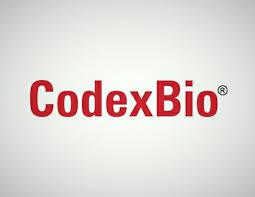 +91 73374 38338.www.codexbio.in------------------------------------------------------------------------------------------------------------------------------------------Dealer Registration FormNote: Enclose GST, PAN Xerox copies for Dealer Registration.   1Firm NameFirm Name2Name of the DealerName of the Dealer3Type of organizationType of organizationProprietorPartnership Partnership Partnership Partnership Partnership Private LimitedPrivate Limited4Address of the firmD.No4Address of the firmStreet4Address of the firmLand Mark4Address of the firmVillage4Address of the firmCityDistrict:4Address of the firmStatePINPINPIN5Residential AddressD. No5Residential AddressStreet5Residential AddressLand Mark5Residential AddressVillage5Residential AddressCity District: District: District:5Residential AddressStatePINPIN6Mobile NumberMobile Number7Email IdEmail Id8GST No:GST No:9PAN No:PAN No:10Name of the contact personName of the contact person11Preferred Transport:Preferred Transport:12Payment TermsPayment TermsApplied byProposed byApproved bySignatureName:Date: